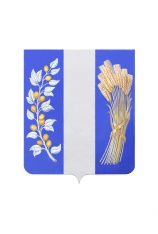 РЕСПУБЛИКА БУРЯТИЯБИЧУРСКИЙ РАЙОНМУНИЦИПАЛЬНОЕ ОБРАЗОВАНИЕ «БИЧУРСКИЙ РАЙОН»СОВЕТ ДЕПУТАТОВ МУНИЦИПАЛЬНОГО ОБРАЗОВАНИЯ «БИЧУРСКИЙ РАЙОН»РАСПОРЯЖЕНИЕО проведении внеочередной 31-й сессии Совета депутатов муниципального образования «Бичурский район» шестого созыва         В соответствии с Федеральным Законом от 06.10.2003 № 131-ФЗ «Об общих принципах организации местного самоуправления в Российской Федерации», Уставом МО «Бичурский район», руководствуясь статьей 48 регламента Совета депутатов муниципального образования «Бичурский район» Республики Бурятия, утвержденного решением Совета депутатов МО «Бичурский район» от 21 августа 2018 года № 2:Созвать внеочередную тридцать первую сессию Совета депутатов муниципального образования «Бичурский район» шестого созыва 14 мая 2021 года. Определить, что внеочередная тридцать первая сессия Совета депутатов муниципального образования «Бичурский район» шестого созыва будет проходить с 10.00 часов. Внести на рассмотрение внеочередной тридцать первой сессии Совета депутатов муниципального образования «Бичурский район» шестого созыва следующий вопрос:О внесении изменений и дополнений в Устав муниципального образования «Бичурский район» Республики БурятияО награждении Почетной грамотой Совета депутатов МО «Бичурский район»Настоящее распоряжение разместить на официальном сайте муниципального образования «Бичурский район».Председатель Совета депутатовМО «Бичурский район»                                                                                       А.У. Слепнев  от «30» апреля 2021 года  с. Бичура      № 5